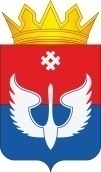 ДУМАЮСЬВИНСКОГО МУНИЦИПАЛЬНОГО ОКРУГА ПЕРМСКОГО КРАЯРЕШЕНИЕ27.07.2023                                                                                             № 535О внесении изменений в Положение о муниципальном жилищном контроле на территории Юсьвинского муниципального округа Пермского края, утвержденное решением Думы Юсьвинского муниципального округа Пермского края от 23.09.2021 № 347В соответствии с Федеральным законом от 06.10.2003 № 131-ФЗ «Об общих принципах организации местного самоуправления в Российской Федерации», Федеральным законом от 31.07.2020 № 248-ФЗ «О государственном контроле (надзоре) и муниципальном контроле в Российской Федерации», решением Думы Юсьвинского муниципального округа Пермского края от 23.03.2023 № 449 « О внесении изменений в структуру администрации Юсьвинского муниципального округа Пермского края»,Уставом Юсьвинского муниципального округа Пермского края, Дума Юсьвинского муниципального округа Пермского края РЕШАЕТ:Внести следующие изменения вПоложение о муниципальном жилищном контроле на территории Юсьвинского муниципального округа Пермского края, утвержденном решением Думы Юсьвинского муниципального округа Пермского края от 23.09.2021№ 347:абзац 1пункта1.4. раздела 1 изложить в следующей редакции:«1.4. Должностными лицами администрации, уполномоченными осуществлять муниципальный жилищный контроль, являются: заведующий отдела муниципального контроля, заведующий отдела муниципального имущества, главный специалист отдела муниципального имущества (далее также – должностные лица, уполномоченные осуществлять контроль). В должностные обязанности указанных должностных лиц администрации в соответствии с их должностнымирегламентами входит осуществление полномочий по муниципальному жилищному контролю.».2.Направить настоящее решение главе муниципального округа – главе администрации Юсьвинского муниципального округа Пермского края для подписания и опубликования.3. Настоящее решение вступает в силу со дня его официального опубликования в газете «Юсьвинские вести» и размещения на официальном сайте муниципального образования Юсьвинский муниципальный округ Пермского края в информационно-телекоммуникационной сети Интернети распространяется на правоотношения возникшие с 01.04.2023 года. Председатель Думы Юсьвинского муниципального округа Пермского края                                        О.И. ВласоваГлава муниципального округа – глава администрации Юсьвинского муниципального округа Пермского краяН.Г. Никулин